Comunicazione semestrale all’ASL di nuove installazioni e disinstallazioni di apparecchi automatici per la vendita di prodotti alimentari(Sez. I, Tabella A, d.lgs. 222/2016)(Art. 58, l.r. 24/2015)Anno: _______________          Semestre:       1          2  NUOVE INSTALLAZIONI di apparecchi automatici per la vendita di prodotti alimentari:(I campi sono ripetibili in base al numero di nuovi apparecchi automatici installati) Apparecchi automatici per la vendita di prodotti alimentari DISINSTALLATI:(I campi sono ripetibili in base al numero di apparecchi automatici cessati)Data____________________              Firma____________________________________________________INFORMATIVA SULLA PRIVACY (ART. 13 del d.lgs. n. 196/2003)Il D.Lgs. n. 196 del 30 giugno 2003 (“Codice in materia di protezione dei dati personali”) tutela le persone e gli altri soggetti rispetto al trattamento dei dati personali. Pertanto, come previsto dall’art. 13 del Codice, si forniscono le seguenti informazioni:Finalità del trattamento. I dati personali saranno utilizzati dagli uffici nell’ambito del procedimento per il quale la dichiarazione viene resa.Modalità del trattamento. I dati saranno trattati dagli incaricati sia con strumenti cartacei sia con strumenti informatici a disposizione degli uffici. Ambito di comunicazione. I dati potranno essere comunicati a terzi nei casi previsti della Legge 7 agosto 1990, n. 241 (“Nuove norme in materia di procedimento amministrativo e di diritto di accesso ai documenti amministrativi”) ove applicabile, e in caso di controlli sulla veridicità delle dichiarazioni (art. 71 del D.P.R. 28 dicembre 2000 n. 445 (“Testo unico delle disposizioni legislative e regolamentari in materia di documentazione amministrativa”).Diritti. L’interessato può in ogni momento esercitare i diritti di accesso, di rettifica, di aggiornamento e di integrazione dei dati come previsto dall’art. 7 del d.lgs. n. 196/2003. Per esercitare tali diritti tutte le richieste devono essere rivolte al SUAP.Titolare del trattamento: SUAP di _____________________Il/la sottoscritto/a dichiara di aver letto l’informativa sul trattamento dei dati personali.Data____________________              Firma____________________________________________________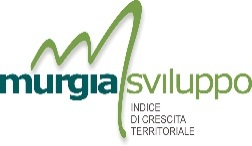 All’ASL di    ______________________________Tramite il SUAP del Comune di ____________________________Indirizzo  _________________________________________PEC / Posta elettronica __suapmurgiano@pec.comune.altamura.ba.it_Compilato a cura del SUAP:Pratica                                    del Protocollo_______________________________________________________________All’ASL di    ______________________________Tramite il SUAP del Comune di ____________________________Indirizzo  _________________________________________PEC / Posta elettronica __suapmurgiano@pec.comune.altamura.ba.it_ Comunicazione semestrale all’ASL di nuove installazioni e cessazioni di apparecchi automatici per la vendita di prodotti alimentari Comunicazione semestrale all’ASL di nuove installazioni e cessazioni di apparecchi automatici per la vendita di prodotti alimentari Comunicazione semestrale all’ASL di nuove installazioni e cessazioni di apparecchi automatici per la vendita di prodotti alimentari Comunicazione semestrale all’ASL di nuove installazioni e cessazioni di apparecchi automatici per la vendita di prodotti alimentariN. apparecchi automatici: _________                   Su area:    pubblica            privata Di cui con alimenti a temperatura controllata: _________        Comune: _____________________________________________________ Prov.: ____________Indirizzo: _____________________________________________________ N.: _______________Presso: ________________________________________________________________________N. apparecchi automatici: _________                   Su area:    pubblica            privata Di cui con alimenti a temperatura controllata: _________        Comune: _____________________________________________________ Prov.: ____________Indirizzo: _____________________________________________________ N.: _______________Presso: ________________________________________________________________________N. apparecchi automatici: _________                   Su area:    pubblica            privata Di cui con alimenti a temperatura controllata: _________        Comune: _____________________________________________________ Prov.: ____________Indirizzo: _____________________________________________________ N.: _______________Presso: ________________________________________________________________________N. apparecchi automatici: _________                   Su area:    pubblica            privata Di cui con alimenti a temperatura controllata: _________        Comune: _____________________________________________________ Prov.: ____________Indirizzo: _____________________________________________________ N.: _______________Presso: ________________________________________________________________________N. apparecchi automatici: _________                   Su area:    pubblica            privata Di cui con alimenti a temperatura controllata: _________        Comune: _____________________________________________________ Prov.: ____________Indirizzo: _____________________________________________________ N.: _______________Presso: ________________________________________________________________________N. apparecchi automatici: _________                   Su area:    pubblica            privata Di cui con alimenti a temperatura controllata: _________        Comune: _____________________________________________________ Prov.: ____________Indirizzo: _____________________________________________________ N.: _______________Presso: ________________________________________________________________________